О внесении изменений и дополнений в решение № 3 от 29.04.2016г. «О  бюджете Ивановского сельсовета на 2016 год и плановый период 2017-2018годов»Руководствуясь Бюджетным кодексом Российской Федерации, Федеральным законом от 06.10.2003 № 131-ФЗ «Об общих принципах организации местного самоуправления Российской Федерации», «О бюджетной классификации Российской Федерации», Приказом Министерства Финансов Российской Федерации от 08.12.2006 № 168 «Об утверждении Указаний о порядке применения бюджетной классификации Российской Федерации», Положением «О бюджетном процессе в Ивановском сельсовете» Ивановский сельский Совет депутатов РЕШИЛ:1. Внести в решение Ивановского сельсовета Совета депутатов № 3 от 29.04.2016 «О бюджете Ивановского сельсовета на 2016 год и плановый период 2017-2018годов» следующие изменения:1.1. дополнить приложение № 2 «Перечень главных администраторов доходов поселений новым КБК с текстом следующего содержания:          2. Контроль за выполнением настоящего решения возложить на .главусельсовета Т.А.Улюкову.Настоящее решение вступает в силу в день, следующий за днем егоопубликования в периодическом печатном издании «Ивановский вестник».	Председатель Совета депутатов                                      В.В.БелозеровГлава сельсовета                                                               Т.А.Улюкова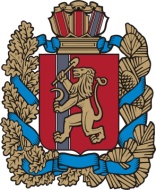  Ирбейский район Красноярский крайИвановский сельский Совет депутатов Ирбейский район Красноярский крайИвановский сельский Совет депутатов Ирбейский район Красноярский крайИвановский сельский Совет депутатов Ирбейский район Красноярский крайИвановский сельский Совет депутатов Ирбейский район Красноярский крайИвановский сельский Совет депутатов Ирбейский район Красноярский крайИвановский сельский Совет депутатовРЕШЕНИЕ-проектРЕШЕНИЕ-проектРЕШЕНИЕ-проектРЕШЕНИЕ-проектРЕШЕНИЕ-проектРЕШЕНИЕ-проект                   г.с.Ивановка№ №Стр.КодведомстваКБКНаименование показателя18102 02 02999 10 1021 151Субсидии бюджетам муниципальных образований края на частичное финансирование (возмещение) расходов на региональные выплаты и выплаты, обеспечивающие уровень заработной платы работников бюджетной сферы не ниже размера минимальной заработной платы.